REPUBLIKA E SHQIPERISEKOMISIONI QENDROR I ZGJEDHJEVEV E N D I MPËR REZULTATIN E VERIFIKIMIT TË FINANCIMIT TË FUSHATËS ZGJEDHORE TË PARTISË SOCIAL DEMOKRATE E CILA MORI PJESË NË ZGJEDHJET PËR KUVENDIN TË DATËS 25 QERSHOR 2017Komisioni Qendror i Zgjedhjeve në mbledhjen e datës 12.12.2017, me pjesëmarrjen e: Klement        ZGURI -		KryetarDenar 		BIBA -			Zv/KryetarBledar		SKËNDERI-		AnëtarEdlira		JORGAQI-		AnëtareGëzim		VELESHNJA-		AnëtarHysen		OSMANAJ -		AnëtarVera		SHTJEFNI-		AnëtareShqyrtoi çështjen me OBJEKTI: 	Rezultati i verifikimit të financimit të fushatës zgjedhore të Partisë Social Demokrate  e cila mori pjesë në zgjedhjet për Kuvendin të datës 25 Qershor 2017.      BAZË LIGJORE:     	Neni 21 pika 20, nenin 23, pika 1, germa a, nenin 91, pika 4, ,i Ligjit nr.10019, datë 29.12.2008 “Kodi Zgjedhor i Republikës së Shqipërisë” i ndryshuar dhe nenin 15/2 pika 1 dhe 2, germa ç dhe d, nenin 24/2, i Ligjit nr.8580, datë 17.02.2000 “Për Partitë Politike”, i ndryshuar.KQZ pasi shqyrtoi dokumentacionin e paraqitur dhe dëgjoi diskutimet e përfaqësuesve te partive politike,                                                                     V Ë R E NKomisioni Qendror i Zgjedhjeve në mbështetje te nenit 21, pika 15, nenit 91 të Kodit Zgjedhor, nenit 15/2, pika 1 i ligjit nr.8580 datë 17.02.2000 “Për Partitë Politike”, ndryshuar me ligjin nr. 90/2017, datë 22.05.2017 “Për disa shtesa dhe ndryshime ne ligjin  nr.8580 “Për Partitë Politike”, është organi përgjegjës për kontrollin, monitorimin dhe mbikqyrjen e financimit të fushatës zgjedhore të partive politike, në përputhje me rregullat e përcaktuara nga ligjet e sipërcituara. Në zbatim të kompetencave ligjore dhe referuar nenit 24/4, të Ligjit nr. 8580, datë 17.02.2000, “Për partitë politike " i ndryshuar me ligjin nr.90/2017 “ Për disa shtesa dhe ndryshime në ligjin nr.8580, datë 17.02.2000, “Për Partitë Politike” të ndryshuar, Komisioni Qendror i Zgjedhjeve  me vendimin nr.374, datë 09.06.2017 “Shpalljen e rezultatit të shortit për emërimin e ekspertëve financiar, të cilët do të kryejnë monitorimin e shpenzimeve të fushatës zgjedhore për zgjedhjet për Kuvendin të vitit 2017” emëroi me short 24 ekspertë financiar, për të kryer monitorimin e fushatës zgjedhore të partive politike, duke përfshirë aktivitetet, veprimtarinë dhe materialet e përdorura prej tyre gjatë fushatës zgjedhore.Referuar  nenit 91, pika 1 të Kodit Zgjedhor, për auditimin e fondeve të përfituara dhe të shpenzuara nga partitë politike të regjistruara si subjekt zgjedhor, në zgjedhjet për Kuvendin të datës 25 qershor 2017, KQZ me vendimin nr.559, datë 31.07.2017 “Për shpalljen e rezultatit të shortit për emërimin e ekspertëve kontabël të licensuar, për të kryer auditimin e fondeve të përfituara dhe të shpenzuara nga subjektet zgjedhore për fushatën zgjedhore, për zgjedhjet për Kuvendin 2017”, emëroi me short 15 ekspertë kontabël të licensuar për auditimin e partive politike të regjistruara si subjekt zgjedhor. Ligji nr. 8580, datë 17.02.2000, “Për Partitë Politike " i ndryshuar me ligjin nr.90/2017, datë 22.05.2017, në nenin 24/3 të tij, parashikoi për herë të parë detyrimin e partive politike për të depozituar në KQZ, brenda 60 ditëve nga shpallja e rezultatit të zgjedhjeve raportin për deklarimin financiar të fushatës, duke përfshirë të gjitha degët dhe pjesët e veta përbërëse. Raporti duhet të përmbajë në mënyrë të saktë:të ardhurat e përfituara apo që ka në gjendje partia politike, duke përfshirë burimin dhe datën e përfitimit, për periudhën nga caktimi i datës së zgjedhjeve, deri në ditën e zgjedhjeve;të gjitha shpenzimet e kryera për periudhën nga caktimi i datës së zgjedhjeve, deri në ditën e zgjedhjeve, duke detajuar çdo shpenzim që i është bërë fondit financiar të dhënë për shpenzimet e fushatës zgjedhore;bilancin e pasurive dhe detyrimeve që ka partia politike, për periudhën nga data e caktimit të ditës së zgjedhjeve deri në ditën e zgjedhjeve.KQZ me vendimin nr.167, datë 21.04.2017, “Për miratimin e udhëzuesit dhe formatit të standartizuar të raportimit financiar të fushates zgjedhore” miratoi formatin e standartizuar dhe udhëzuesin përkatës për mënyrën e raportimit financiar nga Partitë Politike.Referuar nenit 24/3 të ligjit 8580, datë 17.02.2000 “Për Partite Politike” i ndryshuar, data 25 shtator ishte afati i fundit i depozitimit të raportit financiar të partive politike.Në zgjedhjet për Kuvendin të vitit 2017 morën pjesë 18 parti politike.16 parti politike kanë dorëzuar raportin financiar në KQZ, nga të cilat 8 parti e kanë dorëzuar            brenda datës 25 shtator 2017 dhe 8 parti politike e kane dorëzuar jashtë afatit ligjor. 2 parti politike Partia Drejtësi Integrim dhe Unitet dhe Partia Sfida për Shqipërinë nuk kanë           dorezuan raportin financiar ne KQZ.Ekspertët kontabël të licensuar, referuar afateve të auditimit të përcaktuar në kontratat e lidhura më KQZ, depozituan raportet e auditimit për fondet e përfituara dhe të shpenzuara për fushatën zgjedhore 2017për 18 partitë politike, më poshtë raporti i auditimit. Ekspertët financiar gjatë zhvillimit të fushatës përpara datës së zgjedhjeve kanë depozituar në KQZ dy raporte të ndërmjetëme dhe referuar afatit të përcaktuar 24/4, pika 2 tëtë Ligjit nr. 8580, datë 17.02.2000, “Për Partitë Politike" i ndryshuar me ligjin nr.90/2017, kanë depozituar në KQZ raportet e monitorimit të shpenzimeve të fushatës zgjedhore për zgjedhjet për Kuvendin të vitit 2017, më poshtë raporti i monitorimit.Ekspertet kontabël në raportet e auditimit shprehin opinionin e tyre në lidhje me respektimin e rregullave dhe ndalimeve të parashikuara nga neni 87/1, nenit 89, nenit 90 dhe nenit 91, pika 2 dhe 3 i Kodit Zgjedhor për fondet e përfituara dhe të shpënzuara nga Partia Politike gjatë fushatës zgjedhore.Ekspertët financiar në raportet e monitorimit shprehin opinionin e tyre në lidhje me:Zbatimin e dispozitave ndaluese për financimin e fushatave të përcaktuara në Kodin Zgjedhor dhe në ligjin nr. 8580, datë 17.02.2000, “Për partitë Politike” i ndryshuar me ligjin nr. 90/2017;Dokumentimin e shpenzimeve të subjekteve të treta në funksion të veprimtarive të fushatës së subjektit zgjedhor; Respektimin e kufirit maksimal të shpenzimeve dhe të kufizimeve sipas llojit, sidomos përsa i përket materialeve propagandistike dhe reklamave televizive;kostimin e veprimtarive të monitoruara me qëllim krahasimin e mëvonshëm me shpenzimet e deklaruara nga subjekti zgjedhor gjatë raportimit;Rregullat e brendshme të subjektit elektoral për raportimin e shpenzimeve;Transaksionet financiare të kryera për periudhën 3 muaj përpara dhe pas ditës së zgjedhjeve, nga persona fizikë ose juridikë, vendas ose të huaj, me qëllim evidentimin e transaksioneve të pajustifikuara dhe që mund të jenë përdorur për financim të paligjshëm të fushatës zgjedhore të një ose disa partive politike.KQZ administroi raportet e auditimit dhe raportet e monitorimit dhe shqyrtoi konkluzionet e tyre në lidhje me zbatimin e dispozitave ligjore nga partitë politike në lidhje me financimin.Gjithashtu mbi bazën e opinioneve të shprehura nga ekspertët kontabël në këto raporte, krahasoi të ardhurat e përfituara dhe shpenzimet e kryeranga partitë politike sipas raporteve me të ardhurat e përfituara dhe shpenzimet e kryera te deklaruar nga partitë politike.Nga shqyrtimi i raporteve dhe nga karahasimi i të dhënave ndërmjet raporteve të auditimit dhe monitorimit me raportet financiare të partive politike, KQZ konstaton se:Për 11 parti politike, Aleanca Arbnore Kombëtare, Partia Bashkimi Demokristian Shqiptar, Partia Kristian Demokrate, Aleanca Demokrate, Partia Demokracia Sociale, Partia Republikane, Fryma e Re Demokratike, Aleanca Popullore për Drejtësi, Minoriteti Etnik Grek për të Ardhmen, Partia Komuniste e Shqipërisë, Lista e Barabartë, në financimin e fushatës zgjedhore nuk ka shkelje të rregullave dhe ndalimeve të përcaktuara nga neni 87/1, nenit 89, nenit 90 dhe nenit 91, pika 2 dhe 3 të Kodit Zgjedhor dhe nenit 24/1, pika1, nenit 24/2 dhe nenit 24/3 të ligjit ligjin nr. 8580, datë 17.02.2000, “Për partitë Politike” i ndryshuar me ligjin nr. 90/2017.Partia Social Demokrate ka depozituar raportin financiar ne KQZ, në datë 06.10.2017, sipas formatit të miratuar nga KQZ jashtë afatit të përcaktimet e nenit 24/3, pika 2 të ligjit nr.8580, datë 17.02.2000, “Për Partitë Politike” i ndryshuar me ligjin nr.90/2017.Nga shqyrtimi i raportit të auditimit rezulton se nuk ka shkelje të rregullave dhe ndalimeve të përcaktuara nga neni 87/1, nenit 89, nenit 90 dhe nenit 91, pika 2 dhe 3 të Kodit Zgjedhor.Nga shqyrtimi i raportit të monitorimit, rezulton se Partia Social Demokrate ka patur të çelura 7 zyra elektorale, 5 zyra në Bashkinë Shkodër, 1 zyrë në Bashkia Fushë-Arrëz, 1 zyrë në Bashkia Vau Dejës, të cilat nuk kanë dokumentacionin financiar justifikues për këtë shpenzim (nuk ka as kontrata qiraje as kontrata dhurimi). Nga shqyrtimi i raportit financiar të Partisë Social Demokrate, rezulton se nuk ka deklauar shpenzim për zyra elektorale. Shpenzimet për shtatë zyrat elektorale, konsiderohen shpenzime te fshehura nga Partia Social Demokrate.Neni 24/2, pika 3 dhe 4 përcakton se mënyra e përllogaritjes së kostos financiare të çdo aktiviteti, shërbimi apo materiali që do të përdoret për qëllime zgjedhore ose politike, nga partitë politike gjatë fushatës zgjedhore duhet të bëhet sipas mënyrës së përcaktuar nga KQZ me udhëzim.Duke qenë se Partia Social Demokrate ka shkelur rregullat e përcaktuara nga neni 24/2 në lidhje me përdorimin e materialeve propagandistike dhe zyrave elektorale gjatë fushatës zgjedhore, KQZ referuar nenit 24/2, pika 7 të ligjit nr. 8580, datë 17.02.2000, “Për Partitë Politike” i ndryshuar, duhet të vendoset sanksion administrativ me gjobë nga 1.000.000 deri në 3.000.000 lekë.PËR KËTË ARSYE:Komisioni Qendror i Zgjedhjeve mbështetur në nenin 21 pika 20, nenin 23, pika 1, germa a, nenin 91, pika 4, ,i Ligjit nr.10019, datë 29.12.2008 “Kodi Zgjedhor i Republikës së Shqipërisë” i ndryshuar dhe nenin 15/2 pika 1 dhe 2, germa ç dhe d, nenin 24/2, i Ligjit nr.8580, datë 17.02.2000 “Për partitë politike”, i ndryshuar.                                                             V E N D 0 S I:Vendosjen e sanksionit administrativ me gjobë në vlerën  1.000.000 lekë për subjektin zgjedhor Partia Social Demokrate.Të publikojë raportet e monitorimit te fushatës dhe raportet e auditimit për subjektet zgjedhore, për zgjedhjet për Kuvendin 2017, në faqen zyrtare të KQZ-së në internet.Ky vendim hyn në fuqi menjëherë.Kundёr kёtij vendimi mund tё bёhet ankim nё Gjykatën Administrative së Shkallës së Parë Tiranё, brenda 45 ditёve nga shpallja e kёtij vendimi. Klement         ZGURI -		KryetarDenar 	BIBA -		Zv/KryetarBledar	SKËNDERI-		AnëtarEdlira		JORGAQI-		AnëtareGëzim		VELESHNJA-		AnëtarHysen		OSMANAJ -		AnëtarVera		SHTJEFNI-		Anëtare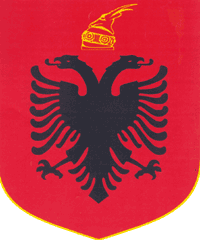 